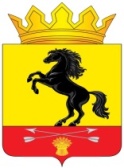                 АДМИНИСТРАЦИЯМУНИЦИПАЛЬНОГО ОБРАЗОВАНИЯ       НОВОСЕРГИЕВСКИЙ РАЙОН         ОРЕНБУРГСКОЙ ОБЛАСТИ                 ПОСТАНОВЛЕНИЕ___03.02.2022______№ __78-п_____о                  п. НовосергиевкаО внесении изменений в постановление администрации Новосергиевского района от 20.12.2021  №960-п «О корректировке долгосрочных тарифов на питьевую воду (питьевое водоснабжение) и водоотведение на 2022-2024 годы и внесении изменений в постановление администрации Новосергиевского района от 17.12.2019 №1185-п (в ред. от 17.12.2020г. №1070-п)»В соответствии с Федеральным законом от 7 декабря 2011 года   № 416-ФЗ «О водоснабжении и водоотведении», постановлением Правительства Российской Федерации  от 13 мая 2013 года № 406 «О государственном регулировании тарифов в сфере водоснабжения и водоотведения», постановлением Правительства Российской Федерации от 29 июля 2013 года № 641 «Об инвестиционных и производственных программах организаций, осуществляющих деятельность в сфере водоснабжения и водоотведения», приказом ФСТ Россииот27 декабря 2013 года № 1746-э «Об утверждении методических указаний по расчету регулируемых тарифов в сфере водоснабжения и водоотведения», Законом Оренбургской области от 28.09.2010 г. № 3822/887-IV-ОЗ «О наделении органов местного самоуправления Оренбургскойобласти отдельными государственными полномочиями в сфере водоснабжения и водоотведения и в области обращения с твердыми коммунальными отходами», Законом Оренбургской области от 05 сентября 2016 года № 3822/887-IV-ОЗ «Овнесенииизменений в Закон Оренбургской области «О наделении органов местного самоуправления Оренбургской области отдельными государственными полномочиями в сфереводоснабжения и водоотведения и в области обращения с твердыми коммунальными отходами»:1. Изложить пункт 2 таблицы 2 приложения №1 постановления администрации муниципального образования «Новосергиевский район Оренбургской области»от 20.12.2021 г. № 960-п  в новой редакции согласно приложению №1 к настоящему постановлению.2. Изложить пункт 5таблицы 2 приложения №1 постановления администрации муниципального образования «Новосергиевский район Оренбургской области» от 20.12.2021 г. № 960-п в новой редакции согласно приложению №2 к настоящему постановлению.3. Главному специалисту – главному экономисту администрации Новосергиевского района  обеспечить размещение данного постановления в программе ГИС «ЖКХ» в течение 3-х дней с момента издания постановления.4. Контроль за исполнением настоящего постановления возложить на заместителя главы администрации района  по экономическим вопросам Кривошееву И.И.5. Настоящее постановление вступает в силу со дня его принятия и подлежит размещению на  официальном  сайте администрации Новосергиевского района.Глава администрации района                                                               А.Д.ЛыковРазослано: Кривошеевой И.И., Гостевой Е.Е., департаменту Оренбургской области по ценам и регулированию тарифов, АО «Новосергиевский маслозавод», СПК «Нестеровский», орготделу, прокурору.Таблица 2Таблица 2Приложение №1к постановлению администрации  Новосергиевского района  от   03.02.2022      №  78-п                  № п/пНаименование регулируемой организацииВид тарифапериодпериодпериодпериодпериодпериодпериодпериодпериодпериод№ п/пНаименование регулируемой организацииВид тарифас 01.01.2020 по 30.06.2020с 01.07.2020 по 31.12.2020с 01.01.2021 по 30.06.2021с 01.07.2021 по 31.12.2021с 01.01.2022 по 30.06.2022с 01.07.2022 по 31.12.2022с 01.01.2023 по 30.06.2023с 01.07.2023 по 31.12.2023с 01.01.2024 по 30.06.2024с 01.07.2024 по 31.12.20242.АО «Новосергиевский маслозавод»Для потребителей (без НДС)Для потребителей (без НДС)Для потребителей (без НДС)Для потребителей (без НДС)Для потребителей (без НДС)Для потребителей (без НДС)Для потребителей (без НДС)Для потребителей (без НДС)Для потребителей (без НДС)Для потребителей (без НДС)Для потребителей (без НДС)2.АО «Новосергиевский маслозавод»Тариф на питьевую воду (питьевое водоснабжение), руб./м320,8921,3021,3021,7221,7222,4622,4623,1523,1523,982.АО «Новосергиевский маслозавод»Население (с НДС)Население (с НДС)Население (с НДС)Население (с НДС)Население (с НДС)Население (с НДС)Население (с НДС)Население (с НДС)Население (с НДС)Население (с НДС)Население (с НДС)2.АО «Новосергиевский маслозавод»Тариф на питьевую воду (питьевое водоснабжение), руб./м325,0725,5625,5626,0626,0626,9526,9527,7827,7828,78Приложение №2к постановлению администрации  Новосергиевского района  от  03.02.2022            № 78-п                   № п/пНаименование регулируемой организацииВид тарифапериодпериодпериодпериодпериодпериодпериодпериодпериодпериодпериодпериодпериодпериодпериодпериодпериодпериодпериод№ п/пНаименование регулируемой организацииВид тарифас 01.01.2020 по 30.06.2020с 01.01.2020 по 30.06.2020с 01.01.2020 по 30.06.2020с 01.07.2020 по 31.12.2020с 01.07.2020 по 31.12.2020с 01.01.2021 по 30.06.2021с 01.01.2021 по 30.06.2021с 01.07.2021 по 31.12.2021с 01.07.2021 по 31.12.2021с 01.01.2022 по 30.06.2022с 01.01.2022 по 30.06.2022с 01.07.2022 по 31.12.2022с 01.07.2022 по 31.12.2022с 01.01.2023 по 30.06.2023с 01.07.2023 по 31.12.2023с 01.01.2024 по 30.06.2024с 01.01.2024 по 30.06.2024с 01.07.2024 по 31.12.2024с 01.07.2024 по 31.12.20245.СПК «Нестеровский»Для потребителей (без НДС)Для потребителей (без НДС)Для потребителей (без НДС)Для потребителей (без НДС)Для потребителей (без НДС)Для потребителей (без НДС)Для потребителей (без НДС)Для потребителей (без НДС)Для потребителей (без НДС)Для потребителей (без НДС)Для потребителей (без НДС)Для потребителей (без НДС)Для потребителей (без НДС)Для потребителей (без НДС)Для потребителей (без НДС)Для потребителей (без НДС)Для потребителей (без НДС)Для потребителей (без НДС)Для потребителей (без НДС)Для потребителей (без НДС)5.СПК «Нестеровский»Тариф на питьевую воду (питьевое водоснабжение), руб./м3Тариф на питьевую воду (питьевое водоснабжение), руб./м317,3217,6617,6617,6617,6618,0118,0118,0118,0118,6218,6218,6218,6218,6618,6618,6618,6619,285.СПК «Нестеровский»Население (с НДС)Население (с НДС)Население (с НДС)Население (с НДС)Население (с НДС)Население (с НДС)Население (с НДС)Население (с НДС)Население (с НДС)Население (с НДС)Население (с НДС)Население (с НДС)Население (с НДС)Население (с НДС)Население (с НДС)Население (с НДС)Население (с НДС)Население (с НДС)Население (с НДС)Население (с НДС)5.СПК «Нестеровский»Тариф на питьевую воду (питьевое водоснабжение), руб./м3Тариф на питьевую воду (питьевое водоснабжение), руб./м320,7821,1921,1921,1921,1921,6121,6121,6121,6122,3422,3422,3422,3422,3922,3922,3922,3923,14